მყარი ნარჩენების ინტეგრირებული მართვა - ქუთაისისაქართველოს მყარი ნარჩენების მართვის კომპანიაგერმანია - საქართველოს ფინანსური თანამშრომლობაBMZ No.: 202061364 პროექტის მუნიციპალიტეტებისთვის განკუთვნილი ტექსტის ნიმუშები 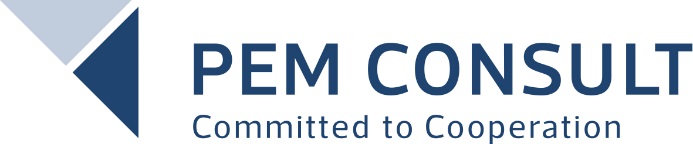 მაისი 2017წარმდგენი: PEM GmbH 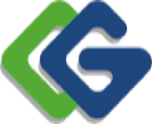 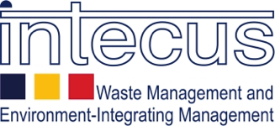 შესავალიპროექტის მუნიციპალიტეტებისთვის განკუთვნილი ტექსტის ნიმუშები „სპეციფიკურ ნარჩენებთან“ და სხვა თემებთან, კერძოდ ნარჩენების მართვის გეგმის სტანდატრულ საკითხებთან დაკავშირებით საქართველოს ნარჩენების მართვის კოდექსის მე-13 (4) მუხლის გ პუნქტში აღნიშნულია, რომ ნარჩენების მართვის გეგმა უნდა მოიცავდეს „მოსახლეობისგან შეგროვებული, აღდგენილი და განთავსებული სახიფათო ნარჩენების რაოდენობისა და სახეობების შესახებ მონაცემებს“ და ოჯახებში წარმოქმნილი სხვა ნაკადების შესახებ ინფორმაციას, რომელიც ამჟამად შედის ნარჩენების საერთო შემადგენლობაში. მათ შორისაა ელექტრო და ელექტრონული მოწყობილობების ნარჩენები, ბატარეები, დიდი მოცულობის ნარჩენები, საბურავები და სამშენებლო (ინერტული) ნარჩენები. სპეციალურ კანონმდებლობას ელექტრო და ელექტრონული მოწყობილობების ნარჩენების, ბატარეების, შეფუთვის ნარჩენებისა და საბურავების შესახებ, შეიმუშავებს გარემოსა და ბუნებრივი რესურსების დაცვის სამინისტრო.ვინაიდან ეს ნაკადები (მოცულობით) მუნიციპალური მყარი ნარჩენების მნიშვნელოვან წილს არ შეადგენს, უმჯობესი იქნება, მუნიციპალიტეტებმა დაიცადონ აღნიშნული კანონმდებლობის მიღებამდე და მუნიციპალური მყარი ნარჩენების შეგროვების სისტემისა და მეორადი მასალების სეპარირებული შეგროვების სისტემების მოყწობისას, მხედველობაში მიიღონ მოვლენათა სავარაუდო განვითარება. ამ მიზნით შევიმუშავეთ ტექსტის ნიმუშები, რომლის ნარჩენების მართვის გეგმებში გადატანა, შესაძლებელი იქნება, მცირე ცვლილებებისა და ცალკეული მუნიციპალიტეტისთვის დამახასიათებელი ნიშნების გათვალისწინების შემდეგ. აღნიშნულ ნიმუშებს მუნიციპალიტეტებთან და გარემოს დაცვის სამინისტროსთან, განვიხილავთ, 2017 წლის, 18-19 მაისის სესიაზე. სპეციფიკურ ნარჩენებთან დაკავშირებული ტექსტის გარდა, ნიმუშები მზადდება შემდეგ საკითხებთან დაკავშირებით: ნარჩენების მოსაკრებლის გამოთვლა და პოლიტიკა, თანამშრომლობა მუნიციპალიტეტებს შორის (ორივე თავი სავალდებულოა), აგრეთვე საოჯახო და საერთო კომპოსტირება და მიმღები პუნქტები. მწვანედ მონიშნული ტექსტი აღნიშნავს ვარიანტს, ან სპეციალურ კომენტარს, რომელიც ასევე უნდა ითარგმნოს (მწვანე მონიშვნის ჩათვლით).სახიფათო საყოფაცხოვრებო ნარჩენებიგანკუთვნილია „არსებული მდგომარეობის ნაწილისთვის“მუნიციპალიტეტი პასუხისმგებელია მუნიციპალური ნარჩენების შეგროვებაზე. სამართლებრივი თვალსაზრისით, მუნიციპალური ნარჩენები არის საყოფაცხოვრებო ნარჩენები, ან მსგავსი შემადგენლობის მქონე ნარჩენები, მათ შორის სეპარირებით შეგროვებული ფრაქციები, რომელიც წარმოიქმნება კომერციული, ინდუსტრიული და ინსტიტუციონალური პირების მიერ. „სახეობებისა და მახასიათებლების მიხედვით, ნარჩენების ნუსხის განსაზღვრის შესახებ“ მთავრობის დადგენილებაში, მუნიციპალურ ნარჩენებს მინიჭებული აქვს ექვსნიშნა კოდი - 20 XX XX, სადაც XX XX შეესაბამება, საკუთარი მახასითებლების მქონე, დაახლოებით 50-მდე ტიპის სხვადასხვა ნარჩენებს, რომელთაგანაც ზოგიერთი არის სახიფათო. ------- მუნიციპალიტეტის ტერიტორიაზე, ოჯახებიდან და მცირე კომერციული ობიექტებიდან წარმოქმნილი ნარჩენები შეიძლება შეიცავდეს შემდეგი სახის ნარჩენებს, რომელიც ნარჩენების მართვის კოდექსის, მე-3 დანართის თანახმად, განეკუთვნება სახიფათო ნარჩენების კატეგორიას: დაცლილი ბატარეები და აკუმლატორებინარჩენი საღებავები, გამხსნელები და სხვა ქიმიური შენაერთები, მათ შორის საპოხი მასალა და აგრეთვე მათი შესანახი კონტეინერებიფლურესცენციული და ენერგო დამზოგავი ნათურები ან მილები.ელექტრო და ელექტრონული მოწყობილობებიმინერალური და სამზარეულოს ზეთები და მათი შესანახი კონტეინერებისამედიცინო ნარჩენები და სამედიცინო მომსახურებისას გამოყენებული ნივთები (არაუმეტეს ნორმალურ საყოფაცხოვრებო პირობებში არსებული რაოდენობისა)გარდაცვლილი შინაური ცხოველები (არაუმეტეს ნორმალურ საყოფაცხოვრებო პირობებში არსებული რაოდენობისა)სხვადასხვა კონსერვანტებით ან ქიმიკატებით, მათ შორის ლაქით დამუშავებული ხე/ხის მასალები აზბესტის ნარჩენები (მხოლოდ მცირე რაოდენობით) ნარჩენი პესტიციდები და მათი შესანახი კონტეინერები კოსმეტიკა, როგორიცაა ფრჩხილის ლაქები და მისი გამხსნელები, სუნამოები, კრემებისაქართველოში დღემდე არ არსებობს ორგანიზებული სისტემა ან სათანადო ობიექტი, სადაც შეიძლება მსგავსი სახიფათო ნარჩენების შეგროვება, აღდგენა და/ან უსაფრთხო განთავსება (გარდა იმ ობიექტებისა, რომელიც განკუთვნილია სამედიცინო დაწესებულებებიდან წარმოქმნილი ნარჩენებისთვის).შეგროვება და განთავსება:როგორც წესი, ზემოთ ჩამოთვლილი სახიფათო ნარჩენები, სხვა ნარჩენებთან ერთად იყრება, მუნიციპალიტეტის მიერ გზის პირას დადგმულ საერთო კონტეინერებში და საბოლოოდ ხვდება, ------ მუნიციპალიტეტის მიერ გამოყენებულ მუნიციპალურ ნაგავსაყრელებზე.აღნიშნულ პრაქტიკაში არსებობს გამონაკლისებიც, განსაკუთრებით მაშინ, თუ საუბარია მეტალის შემცველ ნარჩენებზე, რომელსაც კერძო პირები განცალკევებით აგროვებენ. თუმცა, გაურკვეველია შემდეგ სად მიდის ეს ნარჩენები. შეიძლება დავასკვნათ, რომ ხდება მათი ხელახლა გამოყენება (რემონტი ან მეორადი გაყიდვა), ან რეციკლირება (სათადარიგო ნაწილების ან მასალების ამოღება). გარდა ამისა, მუნიციპალიტეტში არიან მოვაჭრეები, რომლებიც, ადგილზე მიტანის შემთხვევაში, ამ ტიპის ნარჩენებს ხელზე იბარებენ, ან ყიდულობენ. გაურკვეველია როგორ ხდება სახიფათო მახასიათებლების მქონე ნარჩენების განკარგვა იმ სოფლებში, რომლებიც კონტეინერებით არ არის აღჭურვილი და არ უკავშირდება ნარჩენების შეგროვების სისტემას. ცნობილია, რომ ხანდახან ეს ნარჩენები, მცირე ოდენობით, იყრება ნარჩენების უკანონო განთავსების ადგილებში. სპეციალური დასუფთავების კამპანიების შემდეგ, რომელიც ტარდება მუნიციპალიტეტის ძალისხმევით, აღნიშნული ნარჩენების გადატანა ხდება ოფიციალურ ნაგავსაყრელზე.რაც შეეხება მკვდარ ცხოველებს, მათი განთავსება ხდება ე.წ. „ბეიკერის ორმოში“, რომელიც მდებარეობს ------- (მუნიციპალური ნაგავსაყრელი ------). დღეისათვის, იმ პირობებში როცა არ არსებობს სხვა გამოსავალი ან ალტერნატივა, ეს ითვლება მისაღებ ვარიანტად ვეტერინარული და ეპიდემიოლოგიური თვალსაზრისით. ------ მდებარე მუნიციპალური ნაგავსაყრელი გადაეცა „საქართველოს მყარი ნარჩენების მართვის კომპანიას“. რის შემდეგაც ხსენებულ ნაგავსაყრელზე მკვდარი ცხოველების მიღება შეწყდა/ მკვდარი ცხოველების მიღება უფრო გართულდა და დამატებით სახსრებს/ მოლაპარაკებებს მოითხოვს, განსაკუთრებით მაშინ, თუ საუბარია, ორზე მეტ ცხოველურ კარკასზე.როგორც წესი, სამედიცინო ნარჩენების შეგროვება სხვადასხვა სამედიცინო დაწესებულებებიდან, ხორციელდება სპეციალური კომპანიების მიერ. მიუხედავად ამისა, სამედიცინო დანიშნულების მქონე ზოგიერთი ნივთი, მაინც ერევა საყოფაცხოვრებო ნარჩენებში და შესაბამისად, ხვდება საერთო კონტეინერებში და შემდეგ - მუნიციპალურ ნაგავსაყრელზე. ეს ნარჩენები ძირითადად შეიცავს წამლებს, გამოყენებულ და დაბინძურებულ შესაფუთ მასალებს და ამპულებს. რაოდენობა: ჯერ-ჯერობით არ არსებობს ინფორმაცია წარმოქმნილი სახიფათო ნარჩენების ზუსტი რაოდენობის შესახებ, თუმცა ნარჩენების შემკრებ კონტეინერებში გადაყრილ სხვა მასალებთან შედარებით, ეს არ არის ნარჩენების ძირითადი კომპონენტი და რაოდენობაც შედარებით უმნიშვნელოა. დასავლეთ ევროპის მონაცემებზე დაყრდნობით შეიძლება ითქვას, რომ „სახიფათო საყოფაცხოვრებო ნარჩენების“ წილი არის 2%-ზე ნაკლები. სავარაუდოდ, საქართველოში ეს ციფრი უფრო ნაკლებია, მიუხედავად იმისა, რომ სასოფლო რაიონებში საკმაო რაოდენობის ნარჩენი პესტიციდები და მათი შესაფუთი მასალები იყრება. განსაკუთრებული საკითხები:სახიფათო ნარჩენებთან დაკავშირებით, მუნიციპალიტეტისთვის განსაკუთრებით მნიშვნელოვანია სამრეწველო საწარმოებიდან წარმოქმნილი სახიფათო ნარჩენები, რაც ხშირად ამავე საწარმოს ტერიტორიაზე არის განთავსებული. --------მუნიციპალიტეტის ტერიტორიაზე, სახიფათო ინდუსტრიული ნარჩენები წარმოიქმნება და განთავსებულია --------, მისამართზე --------. აღნიშნული კომპანია დღემდე აგრძელებს მუშაობას/აღარ ფუნქციონირებს. სახიფათო ინდუსტრიული ნარჩენების მართვა, ზოგადად საწარმოების პასუხისმგებლობის სფეროში გადის, თუმცა მუნიციპალიტეტი დაინტერესებულია შესაძლო გაჟონვით, სუნით, ორთქლით და სხვა სახის ემისიებით, რამაც შეიძლება მუნიციპალიტეტის მოსახლეობას ზიანი მიაყენოს. მაგალითად, (ჩაანაცვლეთ საკუთარი მონაცემებით)ლენტეხში, დარიშხანის ყოფილი მაღაროდან ამოღებული და დამუშავებული ნარჩენები განთავსებულია, კომპანია/ყოფილი საწარმო -----ის ტერიტორიაზე/ მდინარესთან, ქალაქის ცენტრიდან ----კმ-ის დაშორებით. დასაწყობებული მასალა შეიცავს დარიშხანს, რომელიც ჟონავს, ჩაედინება წყალში და ქმნის ნიადაგისა და მდინარე ------ის დაბინძურების/ მოწამვლის საშიშროებას. არსებული პრობლემის შესახებ ინფორმაცია, დაბინძურებული ტერიტორიის დასუფთავების თხოვნასთან ერთად, გადაეცა ------ს, ვინაიდან მუნიციპალიტეტს არ გააჩნია არც შესაბამისი ტექნოლოგია და არც საკმარისი ფინანსური რესურსი.განკუთვნილია „დაგეგმვის ნაწილისთვის“რაოდენობა: სავარაუდოდ, გეგმის მოქმედების მანძილზე არ შეიცვლება ნარჩენების მართვის კოდექსის, მე-3 დანართის მიხედვით, სახიფათო მახასიათებლების მქონე ნარჩენების რაოდენობა და წილი. იგივე შეიძლება ითქვას მოსახლეობის დინამიკასა და რაიმე სხვა ინდიკატორზე დაყრდნობით. ჯერ-ჯერობით არ ჩანს ისეთი საწარმო ან ობიექტი, რომელიც ეფექტური დამუშავების, რეციკლირების ან სეპარირების საშუალებას მოგვცემდა.შეგროვება და განთავსება:ზემოაღნიშნული მიზეზების გამო, მოსალოდნელია, რომ სახიფათო საყოფაცხოვრებო ნარჩენების მცირე (მისაღები) რაოდენობით შეგროვება და განთავსება კვლავ გაგრძელდება, თუ რაიმე მნიშვნელოვანი ცვლილება არ მოხდა (მაგ.: მწარმოებლის გაფართოებული ვალდებულების შემოღება, ცენტრალიზირებული დამუშავების და/ან რეციკლირების დაწყება, რაოდენობის მნიშვნელოვანი ზრდა). იმის გამო, რომ კონტროლირებად ნაგავსაყრელზე განთავსების შემთხვევაში, სახიფათო საყოფაცხოვრებო ნარჩენები შედარებით უმნიშვნელო რისკებს წარმოქმნის, მუნიციპალიტეტი არ აპირებს ჩაერთოს სეპარირებულ შეგროვებაში ვიდრე დამუშავების რაიმე ვარიანტი ხელმისაწვდომი არ იქნება.უახლოეს მომავალში, მკვდარი შინაური ცხოველების (და მსხვილფეხა საქონლის) მართვის საკითხი დარეგულირდება სოფლის მეურნეუობის სამინისტროსა და გარემოსა და ბუნებრივი რესურსების სამინისტროს მიერ, ერთობლივად შემუშავებული ღონისძიებებით, მათ შორის, „ცხოველური ნარჩენების მართვის შესახებ“ კანონქვემდებარე აქტით (ნარჩენების მართვის კოდექსი, მუხლი 49). სავარაუდოდ, ახალი რეგულაციები ძალაში შევა 2018 წელს. აგრეთვე მოსალოდნელია, რომ ახალი რეგულაციების ამოქმედებასთან ერთად, ქვეყანაში გაჩნდება სათანადო ობიექტები და მსგავსი ნარჩენების დამუშავების მომსახურება ხელმისაწვდომი გახდება. მანამდე კი, მუნიციპალიტეტს არ გააჩნია სხვა გამოსავალი, გარდა იმისა, რომ აღნიშნული პრობლემის მოსაგვარებლად, გაარძელოს დღეს არსებული პროცედურები და პრაქტიკა.რაც შეეხება სახიფათო ინდუსტრიულ ნარჩენებს, მუნიციპალიტეტი (გარემოსდაცვითი ზედამხედველობის დეპარტამენტთან ერთად) უზრუნველყოფს, რომ რისკების შეკავება მოხდეს კანონმდებლობით დადგენილი ნორმების შესაბამისად. კვლავ, მუნიციპალიტეტი გარემოსდაცვითი ზედამხედველობის დეპარტამენტთან ერთად, გააკონტროლებს არის თუ არა ეს ნარჩენები შენახვის ადგილას უსაფრთხოდ დასაწყობებული და რა ღონისძიებები ტარდება აღნიშნულის უზრუნველსაყოფად.საჭიროების შემთხვევაში, ნარჩენებზე პასუხისმგებლობას და იურიდიულ უფლებამოსილებას იღებს მუნიციპალიტეტი. ნარჩენების არასათანადო მართვის შედეგად მიყენებულ ზიანთან დაკავშირებით, შესაძლოა წამოწყებულ იქნას სამოქალაქო დავის პროცედურები.თვალთახედვა: საკუთარ ტერიტორიაზე  ნარჩენების სეპარირებისას, ან სეპარირებული შეგროვების ეტაპობრივი დანერგვისას, მუნიციპალიტეტი ყურადღებას გაამახვილებს, დარჩენილი ფრაქციებიდან გარკვეული სახიფათო ნარჩენების ამოღების ვარიანტებზე. აღნიშნულთან დაკავშირებული გადაწყვეტილებები, რომელსაც მუნიციპალიტეტი ინტენსიურად განიხილავს, შეიძლება მოიცავდეს საჯარო მიმღებ პუნქტებს და თანამშრომლობის სქემებს, სპეციალური შემგროვებელი მანქანების მართვის კუთხით. ანალოგიურად, გეგმის მოქმედების განმავლობაში, რეალურად წარმოქმნილი სახიფათო საყოფაცხოვრებო ნარჩენების ტიპი და რაოდენობა, უფრო დეტალურად იქნება შესწავლილი და ჩაითვლება როგორც მუნიციპალური ნარჩენების დახასიათების მცდელობა. უმჯობესია თუ ეს განხორციელდება მეზობელ მუნიციპალიტეტებთან, გარემოსა და ბუნებრივი რესურსების დაცვის სამინისტროსთან და „საქართველოს მყარი ნარჩენების მართვის კომპანიასთან“ ერთად.დაცლილი ბატარეები და აკუმულატორები განკუთვნილია „არსებული მდგომარეობის ნაწილისთვის“ჯერ-ჯერობით არ ხდება იმ ბატარეებისა და აკუმულატორების სეპარირებული შეგროვება, რომელიც ამოღებულია ნათურებიდან, კედლისა და მაჯის საათებიდან, ლეპტოპებიდან, საყოფაცხოვრებო ტექნიკიდან, საპარსებიდან, სათამაშოებიდან, ელ. ხელსაწყოებიდან და ა.შ. (მაგრამ არა ავტომობილებიდან). აღნიშნული ბატარეები (ნარჩენების ნუსხა, 16 06 XX) დღესდღეობით საყოფაცხოვრებო ნარჩენებთან ერთად იყრება.განკუთვნილია „დაგეგმვის ნაწილისთვის“ნარჩენების მართვის კოდექსის თანახმად, ბატარეები და აკუმულატორები მოქცეულია „მწარმოებელთა გაფართოებულ ვალდებულებაში“, რაც ნიშნავს, რომ მწარმოებლები და იმპორტიორები, რომელთაც ბაზარზე შემოაქვთ ბატარეები (უშუალოდ, ან როგორც რაიმე პროდუქტის ნაწილი), პასუხისმგებლები არიან მათ შეგროვებასა და რეციკლირებაზე. 2019 წელს, გეგმის მოქმედების პერიოდში, გარემოსა და ბუნებრივი რესურსების დაცვის სამინისტრო ეკონომიკის სამინისტროსთან ერთად, აპირებს შეიმუშაოს „მწარმოებლის გაფართოებული პასუხისმგებლობის“ წესები და მწარმოებლებთან ერთად, განავითაროს შეგროვებისა და რეციკლირების სისტემა. მუნიციპალურ მყარ ნარჩენებში ბატარეების მცირე რაოდენობისა და შესაბამისად, განთავსების ხარჯებზე მცირე გავლენის გათვალისწინებით, მუნიციპალიტიტეტი არ აპირებს, ჩაერთოს ბატარეების სეპარირებულ შეგროვებაში აღნიშნულ დრომდე.ელექტრო და ელექტრონული მოწყობილობების ნარჩენები განკუთვნილია „არსებული მდგომარეობის ნაწილისთვის“ელექტრო და ელექტრონილი მოწყობილობის ნარჩენები (ე.წ. WEEE, ნარჩენების ნუსხა, 16 02 XX) და ფლურესცენციული და ენერგო დამზოგავი ნათურები და მილები (ნარჩენების ნუსხა, 20 02 21*), ხშირად შეიცავს სახიფათო მასალებს. მართალია, არსებობენ ფორმალური თუ არაფორმალური შემგროვებლები, თუმცა ისინი ძირითადად დაინტერესებული არიან დიდი ზომის ნივთებით, როგორიცაა სარეცხი მანქანა ან მაცივრები და ისიც ძირითადად გროვდება მეტალის ან მეორადი ნაწილების გამო. ყველა სხვა მცირე ზომის მოწყობილობა, რომელიც რემონტს აღარ ექვემდებარება და არანაირი ღირებულება არ გააჩნია, როგორიცაა: გაფუჭებული სათამაშოები, საოჯახო ტექნიკა, ლეპტოპები, მობილური ტელეფონები, სავარაუდოდ ხვდება მუნიციპალურ მყარ ნარჩენებში. განკუთვნილია „დაგეგმვის ნაწილისთვის“ნარჩენების მართვის კოდექსის თანახმად, ელექტო და ელექტრონული აღჭურვილობისგან წარმოქმნილი ნარჩენები მოქცეულია „მწარმოებელთა გაფართოებულ ვალდებულებაში“, რაც ნიშნავს, რომ მწარმოებლები და იმპორტიორები, რომელთაც ბაზარზე შემოაქვთ ტელევიზორები, ელ. ხელსაწყოები და ა.შ., პასუხისმგებლები არიან მათ შეგროვებასა და რეციკლირებაზე. გეგმის მოქმედების პერიოდში, გარემოსა და ბუნებრივი რესურსების დაცვის სამინისტრო აპირებს შეიმუშაოს „მწარმოებლის გაფართოებული პასუხისმგებლობის“ წესები და მწარმოებლებთან ერთად, განავითაროს შეგროვებისა და რეციკლირების სისტემა. მუნიციპალურ მყარ ნარჩენებში ელექტრო და ელექტრონული ნარჩენების მცირე რაოდენობისა და შესაბამისად, მათი განთავსების ხარჯებზე მცირე გავლენის გათვალისწინებით, მუნიციპალიტეტი არ აპირებს, აღნიშნულ დრომდე ჩაერთოს ელექტო და ელექტრონული მოწყობილობების ნარჩენების სეპარირებულ შეგროვებაში. მეორეს მხრივ, მუნიციპალური ადმინისტრაცია მხარს დაუჭერს ნებისმიერ ინიციატივას, რომელიც ხელს უწყობს ელექტო და ელექტრონული მოწყობილობების ხანგრძლივ ან ხელმეორედ გამოყენებას.იმ კერძო პირებსა და კომპანიებს, რომლებიც მეტალის ამოღების მიზნით, ჩართულნი არიან დიდი ზომის საოჯახო ტექნიკის შეგროვებასა და დაშლაში, ამის უფლება გააჩნიათ მხოლოდ იმ შემთხვევაში, თუ ფლობენ სათანადო ნებართვას ნარჩენების მართვის კოდექსის შესაბამისად. გარემოსდაცვით ინსპექციასთან ერთად, მუნიციპალიტეტი მოქმედებაში მოიყვანს აღნიშნულ კანონს, რათა ელექტო და ელექტრონული ნარჩენების გადაყრა ან დაწვა, თავიდან იქნას არიდებული. სამშენებლო და ნგრევის ნარჩენებიგანკუთვნილია „არსებული მდგომარეობის ნაწილისთვის“ინერტული ნარჩენები არის ნარჩენი, რომელიც არ განიცდის მნიშვნელოვან ფიზიკურ, ქიმიურ ან ბიოლოგიურ ცვლილებებს – არ იხსნება, არ იწვის და არ შედის სხვაგვარ ქიმიურ ან ფიზიკურ რეაქციაში, არ განიცდის ბიოდეგრადაციას და სხვა მასალაზე არ ახდენს ისეთ გავლენას, რომელიც გამოიწვევს გარემოს დაბინძურებას ან ადამიანის ჯანმრთელობის დაზიანებას (მუხლის 3, ნარჩენების მართვის კოდექსი). ნარჩენების მართვის ეროვნულ სამოქმედო გეგმაში აღნიშნულია, რომ გარემოსა და ბუნებრივი რესურსების დაცვის სამინისტრო შეიმუშავებს „ინერტული ნარჩენების მართვის სამოქმედო გეგმას“.ინერტული ნარჩენები, რომელიც ძირითადად შედგება სამშენებლო ნარჩენებისგან (დაბინძურებული ადგილებიდან ამოთხრილი ნიადაგის ჩათვლით) და რომელსაც ნარჩენების ნუსხაში მინიჭებული აქვს კოდი 17 XX XX, არ არის მუნიციპალური ნარჩენების ნაწილი, თუ კერძო პირების მიერ წარმოიქმნება და მცირე რაოდენობით არ თავსდება მუნიციპალურ კონტეინერებში.ფიზიკური ან იურიდიული პირი, რომლის საქმიანობის შედეგად, წლის განმავლობაში 1000 ტონაზე მეტი ინერტული ნარჩენები წარმოიქმნება, ვალდებულია შეიმუშაოს კომპანიის ნარჩენების მართვის გეგმა, სადაც აღწერილია როგორ მოხდება ნარჩენების დამუშავება, და წარუდგინოს გარემოსა და ბუნებრივი რესურსების დაცვის სამინისტროს. ყველა კომპანია რომელიც წარმოქმნის სამშენებლო ნარჩენებს, სამშაოების დაწყებამდე უნდა დაუკავშირდეს მუნიციპალიტეტს და წერილობით აცნობოს რას უპირებს აღნიშნულ ნარჩენებს. ამავდროულად, უნდა წარმოადგინოს დოკუმენტაცია, რომ აღნიშნული ნარჩენების მართვა, ნამდვილად ხორციელდება უფლებამოსილი პირის მიერ. უფრო მცირე რაოდენობის ინერტული ნარჩენების შესახებ, მუნიციპალიტეტში ინფორმაცია არ არსებობს. გაურკვეველია ისიც, თუ რა რაოდენობის ინერტული ნარჩენები ხვდება საყოფაცხოვრებო ნარჩენების კონტეინერში. ამჟამინდელი პრაქტიკით, ცალკეული პირები, რომლებიც საკუთარ სახლში მცირე მასშტაბის სარემონტო სამუშაოებს ატარებენ, ინერტულ ნარჩენებს ათავსებენ აღნიშნულ კონტეინერებში, მიაქვთ პირდაპირ ნაგავსაყრელზე, ან ყრიან სადმე (რაც, რა თქმა უნდა, არის უკანონო ქმედება).განკუთვნილია „დაგეგმვის ნაწილისთვის“შესაძლოა ინერტული ნარჩენები ჯანმრთელობისთვის საშიში იყოს. ამასთან, დანაგვიანება და ნარჩენების გზის პირას გადაყრა მიუღებელია ესთეტიური თვალსაზრისითაც და გამოხატავს მუნიციპალიტეტისადმი უპატივცემულობას. გამომდინარე აქედან, აღნიშნული ქმედება აკრძალულია, ხოლო ნარჩენების მართვის კოდექსის 32-ე მუხლი, აწესებს ჯარიმებს სამშენებლო ან ინერტული ნარჩენებით, გარემოს დაბინძურებისთვის. 1 მ3-მდე მოცულობის სამშენებლო ან სხვა ინერტული ნარჩენით გარემოს დანაგვიანება, გამოიწვევს ფიზიკური პირის დაჯარიმებას 200 ლარის ოდენობით, ხოლო იურიდიული პირის დაჯარიმებას 500 ლარის ოდენობით. 1 მ3 ან 1 მ3-ზე მეტი მოცულობის სამშენებლო ან სხვა ინერტული ნარჩენით გარემოს დანაგვიანება, გამოიწვევს ფიზიკური პირის დაჯარიმებას 500 ლარის ოდენობით, ხოლო იურიდიული პირის დაჯარიმებას 1500 ლარის ოდენობით. ამ მუხლის პირველი ნაწილით გათვალისწინებულ შემთხვევაში, პირი, რომლის მიმართაც შედგენილია ადმინისტრაციული სამართალდარღვევის შესახებ ოქმი, ვალდებულია დაუყოვნებლივ დაასუფთაოს სამშენებლო ან სხვა ინერტული ნარჩენებით დანაგვიანებული ტერიტორია. ამ ვალდებულების ნებაყოფლობით შეუსრულებლობის შემთხვევაში, აღნიშნული ტერიტორიის დასუფთავებას უზრუნველყოფს მუნიციპალიტეტის აღმასრულებელი ორგანო ან მუნიციპალიტეტის აღმასრულებელი ორგანოს მიერ უფლებამოსილი პირი, ხოლო დასუფთავების ხარჯები სამართალდამრღვევს დაეკისრება. ჯარიმები და აღსრულება გულისხმობს, რომ არსებობს ალტერნატივა. ამჟამად შესაძლებელია ნარჩენების პირდაპირ ნაგავსაყრელზე მიტანა. თუმცა „საქართველოს მყარი ნარჩენების მართვის კომპანია“ აღნიშნავს, რომ რეგიონალური ნაგავსაყრელის ამოქმედების შემდეგ, ეს შეიძლება აღარ იყოს შესაძლებელი. გამომდინარე აქედან, მუნიციპალიტეტმა უნდა შეიმუშაოს განთავსებისა და რეციკლირების ალტერნატიული ვარიანტი. კერძოდ, ინერტული ნარჩენების განსათავსებლად, უნდა გამოყოს ამასათვის განკუთვნილი ნაგავსაყრელი.ვარიანტები:მუნიციპალიტეტმა გამოყო ----- (ადგილი) მდებარე ტერიტორია, რომელიც, ---- -ის თანახმად, (მოიყვანეთ „ადმინისტრაციული ბრაძანება“, „საკრებულოს რეზოლუცია“ ან მსგავსი რამ),  ----წლამდე/ახალი გადაწყვეტილების მიღებამდე, გამოიყენება დროებითი განთავსების/შენახვის მიზნით. გეგმის მოქმედების განმავლობაში, მუნიციპალიტეტი განიხილავს სხვადასხვა ვარიანტს, საკუთარ ტერიტორიაზე ასეთი ადგილის მოსაწყობად და/ან ასეთი ადგილის მოწყობის ვარიანტებს განიხილავს სხვა მუნიციპალიტეტთან ერთად, მუნიციპალიტეტთა შორის თანამშრომლობის ფარგლებში. მუნიციპალიტეტი განიხილავს შეგროვების ისეთ ვარიანტებს, რომელიც არსებულ პრაქტიკაზე უფრო მისაღებია და მოიძიებს სათანადო გზებს მათი დაფინანსებისა და დარეგულირების მიზნით. მუნიციპალიტეტი აგრეთვე შეისწავლის სპეციალური კონტეინერის გამოყოფის შესაძლებლობას, სამშენებლო საქმიანობით დაკავებული კერძო პირებისა და მცირე ზომის კომპანიებისთვის. აღნიშნული კონტეინერის დაქირავება შესაძლებელია მუნიციპალიტეტისგან, რომელიც თავად უზრუნველყოფს მშენებლობა-ნგრევის ნარჩენების სათანადო განთავსებას/რეციკლირებას. გარდა ამისა, კერძო პირებს სამშენებლო ნარჩენების მიტანა შეეძლებათ სპეციალურ მიმღებ პუნქტებში. გარდა ამისა, მუნიციპალიტეტი სხვა მუნიციპალიტეტთან ერთად, განიხილავს სამშენებლო ნარჩენების რეციკლირების ვარიანტებს, რაც მრავალ ქვეყანაში მიღებულ პრაქტიკას წარმოადგენს. მსგავს საწარმოში ინვესტიციების ჩადების მიზნით, მუნიციპალიტეტი ითანამშრომლებს „საქართველოს მყარი ნარჩენების მართვის კომპანიასთან“ და კერძო სექტორთან. ბიოდეგრადირებადი ნარჩენებიგანკუთვნილია „არსებული მდგომარეობის ნაწილისთვის“ბიოდეგრადირებადი ნარჩენები, როგორიცაა სამზარეულოს ნარჩენები, საკვებისა და ბაღის ნარჩენები, წარმოადგენს საყოფაცხოვრებო ნარჩენების მთავარ შემადგენელ ნაწილს (ხშირად 45%-ზე მეტია. იხ. თქვენს პროგნოზში არსებული ციფრები). საყოფაცხოვრებო ნარჩენებში ბიოდეგრადირებადი ნარჩენების რაოდენობის შესახებ ზუსტი ინფორმაცია ხელმისაწვდომი არ არის, თუმცა შეგვიძლია გამოვიყენოთ სხვა პროექტებში წარმოდგენილი მონაცემები. ჩვენი მუნიციპალიტეტის სასოფლო რაიონებში, ბიოდეგრადირებადი ნარჩენები გამოიყენება შინაური ცხოველების საკვებად ან კომპოსტირებისთვის. რაც შეეხება (მუნიციპალური) პარკებიდან და სკვერებიდან ამოღებულ დიდი რაოდენობით ნარჩენებს, ამჟამად ხდება მათი შედროვება და ნაგავსაყრელზე განთავსება. ნარჩენების მართვის ეროვნულ სტრატეგიასა და სამოქმედო გეგმაში აღნიშნულია, რომ გარემოსა და ბუნებრივი რესურსების დაცვის სამინისტრო შეიმუშავებს ბიოდეგრადირებადი ნარჩენების სტრატეგიას, სადაც ყურადღება გამახვილდება, ნაგავსაყრელზე განსათავსებელ ნარჩენებში ბიოდეგრადირებადი კომპონენტის შემცირებაზე. სავარაუდოდ, მუნიციპალიტეტები აღნიშნულ საკითხში საკუთარ წვლილს შეიტანენ.განკუთვნილია „დაგეგმვის ნაწილისთვის“ბიოდეგრადირებადი ნარჩენების ნაგავსაყრელზე მოხვედრის თავიდან არიდება ხელს უწყობს ნედლეული მასალების შენახვასა და სახსრების დაზოგვას სათბურის გაზის ეფექტის შემცირებაზე. ასევე მნიშვნელოვანია განთავსების ხარჯების დაზოგვაც. ბიოდეგრადირებადი ნარჩენების დამუშავების ყველაზე მარტივი და სრულყოფილი გზა არის კომპოსტირება. საოჯახო კომპოსტირება ჩვენთან უკვე დაწყებულია და მუნიციპალიტეტი აპირებს ეს საქმიანობა უფრო მეტად წაახალისოს. გეგმის მოქმედების განმავლობაში ჩვენი მიზანია, რომ კომპოსტირების შესახებ ინფორმაცია მივაწოდოთ საკუთარი ბაღის მქონე ყველა ოჯახს და, რომ მათმა 50%-მა, რეალურად დაიწყოს კომპოსტირება ან ბიოდეგრადირებადი ნარჩენები გამოიყენოს სხვა დანიშნულებით, მაგ.: მულჩირებისთვის ან ცხოველების საკვებად. აღნიშნული ინიციატივის მხარდასაჭერად, მუნიციპალიტეტი აპირებს ჩაერთოს სხვადასხვა კამპანიებში, მაგ., დაარიგოს ბუკლეტები, სადაც აღწერილი იქნება როგორ მოვაწყოთ საკუთარი კომპოსტირების კონტეინერი. ვარიანტები:დაგეგმვის პერიოდის განმავლობაში, მუნიციპალიტეტი შეისწავლის მცირე კომპოსტირების საწარმოს შექმნის ვარიანტებს (დეცენტრალიზირებული ან საერთო კომპოსტირება), რათა თავიდან აიცილოს ბაღის ნარჩენების ნაგავსაყრელზე განთავსება.აღნიშნულ საწარმოში შესაძლებელი იქნება ოჯახებში წარმოქმნილი მწვანე ნარჩენების კომპოსტირებაც. ბაღის ნარჩენების შეგროვების მიზნით, მუნიციპალიტეტი განიხილავს „მწვანე ნარჩენების“ შესაგროვებლად, სპეციალური შემოვლითი რაუნდების ორგანიზებას, რომელიც სეზონურად, გაზაფხულსა და შემოდგომაზე იქნება ხელმისაწვდომი.დეცენტრალიზებული კომპოსტირების მოწყობის ვარიანტები განხილულ იქნება მეზობელ მუნიციპალიტეტებთან ერთად.ბაღის ნარჩენების შეგროვების გარდა, გრძელვადიან პერსპექტივაში განხილულ იქნება ბიოდეგრადირებადი ნარჩენების სეპარირებით შეგროვების ვარიანტები. რეციკლირებადი მასალების სეპარირებული შეგროვების დანერგვა კი გამოყენებულ იქნება გამოცდილების შესაძენად.სხვა ვარიანტები:(სხვა ნარჩენებთან ერთად) ბაღის ნარჩენების, ქუჩაში ფოთლების და შემოდგომაზე მოსავლის ნარჩენების დაწვის პრაქტიკა უნდა დასრულდეს. ამ დროს ხდება სხვადასხვა სახით ჰაერის დაბინძურება, რაც საზიანოა ადამიანის ჯანმრთელობისთვის. ალტერნატიული ვარიანტი არის საოჯახო და საერთო კომპოსტირება, რის შედეგადაც ბაღის ნასხლავები თუ სხვა სახის ნარჩენები, შეიძლება გამოყენებულ იქნას ნიადაგის გასანოყიერებლად ან ნიადაგის გადასაფარად, თავის მხრივ, რაც ხელს უშლის სარეველების ზრდას და ამცირების ჰერბიციდების (სარეველების საწინააღმდეგო ქიმიური ნივთიერებების) გამოყენების საჭიროებას.ნარჩენების მართვის კოდექსის 35-ე მუხლის შესაბამისად, დაგეგმვის პერიოდის განმავლობაში, მუნიციპალიტეტი მოამზადებს ადმინისტრაციულ ბრძანებას, რომელიც აკრძალავს ნარჩენების ღია წესით დაწვას, დაარეგულირებს სპეციალურ გამონაკლისებს და ამავდროულად დააწესებს ჯარიმებს.მიმღები პუნქტებიგანკუთვნილია „არსებული მდგომარეობის ნაწილისთვის“დღეისათვის კერძო პირებსა და კომპანიებს შეუძლიათ საკუთარი ნარჩენები მიიტანონ არსებულ ნაგავსაყრელებზე, რომლის მართვასაც ახორციელებს მყარი ნარჩენების მართვის კომპანია, ან თავად მუნიციპალიტეტი. მუნიციპალიტეტი უზრუნველყოფს/არ უზრუნველყოფს დამატებით მომსახურებას, სადაც მოსახლეობას შეუძლია მიიტანოს გარკვეული ტიპის, მაგალითად, მშენებლობის ან სარემონტო სამუშაოების შედეგად წარმოქმნილი ნარჩენები.განკუთვნილია „დაგეგმვის ნაწილისთვის“ახალი რეგიონალური ნაგავსაყრელის ამოქმედების შემდეგ, ნაგავსაყრელამდე მისასვლელი მანძილი (საგრძნობლად) გაიზრდება. შესაბამისად, გაიზრდება ნაგავსაყრელამდე ნარჩენების მიტანის ხარჯები, რასაც მოჰყვება ნარჩენების არალეგალური გადაყრა ან მუნიციპალური კონტეინერების ზედმეტად გადავსება.  მოსახლეობისთვის მისაღები ალტერნატივის უზრუნველსაყოფად, მუნიციპალიტეტი შეიმუშავებს რამდენიმე ვარიანტს, რათა გააუმჯობესოს შეგროვების მომსახურება (იხ. XX თავი): მიმღები პუნქტი: სპეციალური ადგილი, სადაც შესაძლებელია ნარჩენების მიტანა. აღნიშნული პუნქტი აღჭურვილი იქნება სხვადასხვა ტიპის ნარჩენებისთვის განკუთვნილი კონტეინერებით, რაც დამოკიდებულია რეციკლირებისა თუ საბოლოო განთავსების ვარიანტებზე. ნაგავსაყრელამდე ტრანსპორტირებას უზრუნველყოფს მუნიციპალიტეტი. არჩევითი ვარიანტი საჭიროების შემთხვევაში: ჩვენს მუნიციპალიტეტში, „მიმღებ პუნქტად“ შეიძლება გამოყენებულ იქნას სატრანსფერო სადგური, თუმცა აღნიშნული უნდა შეთანხმდეს „მყარი ნარჩენების მართვის კომპანიასთან“.(მცირე მოსაკრებლის სანაცვლოდ) სამშენებლო ნარჩენების კონტეინერის გამოყოფა მხოლოდ მოსახლეობისადთვის და არა კომპანიებისთვის. გაზაფხულსა და შემოდგომაზე, როცა მოსალოდნელია ბაღის ნარჩენების დიდი რაოდენობა, შემოვლითი რაუნდების ორგანიზება მათ შესაგროვებლად. ბაღის ნარჩენები (ნასხლავი, ტოტები, შეშა და ა.შ.) დაქუცმაცდება, ან კომპოსტად გადაიქცევა. ასეთი პუნქტების წასახალისებლად, ნარჩენების მოტანა შესაძლებელი უნდა იყოს გადასახადის გარეშე და ყველა ხარჯი უნდა აისახოს დასუფთავების მოსაკრებელში. ამიტომ, მიმღები პუნქტის გამოყნება შეეძლება მხოლოდ მუნიციპალიტეტის მოსახლეობას. თქვენს მუნიციპალიტეტში კიდევ რა ვარიანტი შეიძლება იყოს საინტერესო? თანამშრომლობა მუნიციპალიტეტებს შორის განკუთვნილია „არსებული მდგომარეობის ნაწილისათვის“ნარჩენების მართვის კოდექსი მუნიციპალიტეტებს აძლევს ერთად მუშაობის საშუალებას. თუმცა, ჩვენი მუნიციპალიტეტი მსგავს საქმიანობაში რაიმე ფორმით ჩართული არ ყოფილა. (შეიძლება განსხვავდებოდეს სხვადასხვა მუნიციპალიტეტების შემთხვევაში).განკუთვნილია „დაგეგმვის ნაწილისთვის“გეგმის მოქმედების განმავლობაში, მუნიციპალიტეტი შეისწავლის თუ რა სახის თანამშრომლობა შეიძლება დამყარდეს მეზობელ მუნიციპალიტეტებთან. უპირველეს ყოვლისა, ყურადღება გამახვილდება საგანგებო სიტუაციებზე (მწყობრიდან გამოსული შემგროვებელი ტექნიკა), მომსახურების გაზიარებასა და სატრანსპორტო საშუალებების რემონტზე. გარდა ამისა, მუნიციპალიტეტი განიხილავს ინერტული ნარჩენების ერთობლივი ნაგავსაყრელის მშენებლობას, ხოლო სხვა დაინტერესებულ მხარეებთან ერთად, შეისწავლის ინერტული ნარჩენების რეციკლირების ვარიანტებს.ნარჩენების მართვის კოდექსი ითვალისწინებს სეპარირებული შეგროვების დანერგვას. გეგმის ფარგლებში შემოთავაზებულია სეპარირებული შეგროვების სისტემა (იხ. XX თავი). აღნიშნული სისტემის საბოლოო სახე განხილულ იქნება რეგიონის ყველა მუნიციპალიტეტთან. ამასთან ერთად შეთანხმდება სისტემა, რომელიც რეციკლირებადი მასალების გაყიდვას შეუწყობს ხელს. უკვე ნახსენებ თემებთან ერთად, მეზობელი მუნიციპალიტეტების თანამშრომლობა შეეხება ბიოდეგრადირებადი ნარჩენების შეგროვებასა და რეციკლირებას; აგრეთვე საჯარო ცნობიერების ამაღლების საკითხებს. მუნიციპალური ნარჩენების მართვის გეგმა მომზადდა ნარჩენების მართვის კოდექსის შესაბამისად - ყველა დაინტერესებულ მხარესთან და მეზობელ მუნიციპალიტეტთან თანამშრომლობის შედეგად. დაინტერესებულ მხარეებთან და მეზობელ მუნიციპალიტეტებთან თანამშრომლობა მნიშვნელოვანი იქნება გეგმის განხორციელების კუთხითაც.ზემოთ ჩამოთვლილი და სხვა საკითხები, რომელიც უკავშირდება ნარჩნების მართვის თემაზე მუნიციპალიტეტებს შორის თანამშრომლობას, გახდება მეზობელ მუნიციპალიტეტებთან:  -----, ----- და ----- , რეგულარული შეხვედრის საფუძველი, არანაკლებ ---- (ექვს) თვეში ერხელ. ხარჯები და შემოსავლები განკუთვნილია „არსებული მდგომარეობის ნაწილისთვის“ ქუჩების დასუფთავება, ნარჩენების შეგროვება სახლებიდან, საჯარო დაწესებულებებიდან (მაგ.: სკოლებიდან) და ბაზრებიდან, აგრეთვე ნარჩენების საბოლოო განთავსება, არ არის უფასო მომსახურება. სახელმწოფომ და შესაბამისად, მუნიციპალიტეტმა შეიმუშავეს ე.წ. „დამაბინძურებელი იხდის“ პრინციპი, რომლის თანახმად, ნარჩნების წარმომქმნელი იხდის შეგროვებისა და განთავსების ხარჯებს. ოჯახებში წარმოქმნილ ნარჩენებს აგროვებს მუნიციპალიტეტი, ხოლო „ნარჩენების მოსაკრებელს“ არეგულირებს კანონმდებლობა.გარდა ამისა, მუნიციპალიტეტი ნარჩენებს აგროვებს კერძო კომპანიებისგანაც, თუ მათ მიერ წარმოქმნილი ნარჩენები შემადგენლობით საყოფაცხოვრებო ნარჩენების მსგავსია. კომპანიებისთვის განკუთვნილ გადასახადს არეგულირებს კანონმდებლობა.დღესდღეობით, მოსახლეობიდან და კომპანიებიდან ამოღებული მოსაკრებელი ვერ ფარავს გაწეული მომსახურების  ხარჯების, ნაწილობრივ იმიტომ, რომ მოსაკრებლის ამოღება სრულად ვერ ხორციელდება. გარდა ამისა, დღეს არსებული სისტემა არ ითვალისწინებს ხარჯების მოსალოდნელ ზრდას, რაც რეგიონალური ნაგავსაყრელების ახალი სისტემის დანერგვასთან არის დაკავშირებული. უფრო მეტიც, დღევანდელი სისტემა არ ითვალისწინებს ხარჯების დაზოგვას, რაც შესაძლებელია ნარჩენების ნაგავსაყრელზე განთავსებისგან თავის არიდებით. ამის მიზეზი მარტივად არის ის, რომ დღეს ნარჩენების მთელი რაოდენობა თავსდება ნაგავსაყრელებზე, უფრო სწორედ, „იყრება“ სათანადო დაცვის არმქონე ადგილებში. დღეს ეს შეიძლება „უფასო“ ჩანდეს, ვინაიდან გათვალისწინებული არ არის სამომავლო ხარჯები, რაც დაკავშირებულია ტერიტორიის დასუფთავებასთან და გარემოსთვის მიყენებული ზიანის შემცირებასთან (როგორიცაა, მიწისქვეშა (სასმელი) წყლების დაბინძურება).[ეს ადგილი განკუთვნილია მუნიციპალიტეტის მხრიდან დამატებითი კომენტატებისთვის]. [აქ მუნიციპალიტეტმა უნდა წარმოადგინოს დღევანდელი სისტემის ხარჯები და შემოსავლები].განკუთვნილია „დაგეგმვის ნაწილისთვის“ნარჩენების მართვის გეგმის მოქმედების განმავლობაში, მუნიციპალიტეტი შეიმუშავებს სისტემას, რომელიც განსაზღვრავს მოსაკრებელს კერძო პირებისა და კომპანიებისთვის (ტურიზმის სექტორის ჩათვლით). მთავარი სახელმძღვანელო პრინციპებია: „დამაბინძურებელი იხდის“ პრინციპი ვრცელდება როგორც მოსახლეობაზე, ისე კომპანიებზე;მოსახლეობის შემთხვევაში, მოსაკრებელი ეფუძნება ერთ სულ მოსახლეზე ნარჩენების წარმოქმნის მაჩვენებელს, რათა თავიდან იქნას აცილებული საინვესტიციო ხარჯების ცალკეულ პირზე გადაჭარბებით დაკისრება; შეგროვების სისტემა დაბალანსებულია მომსახურების მაღალ ხარისხსა და შეგროვების მაჩვენებელს შორის. ამასთანავე არის პრაქტიკული და ხარჯ ეფექტური, გამოყენებული აღჭურვილობის თვალსაზრისით.მოსაკრებლისგან გათავისუფლებულია ის თემი, რომელსაც მუნიციპალური მომსახურება არ მიეწოდება; მოსაკრებელი არ დაეკისრება სოციალურ მინიმუმზე დაბლა მყოფ ოჯახს (კანონით გათვალისწინებული წესების შესაბამისად); ამისათვის მუნიციპალიტეტი სახელმწიფოსგან მოიძიებს ფინანსურ მხარდაჭერას, ან მოსაკრებლისგან გათავისუფლებული ოჯახის ხარჯები, აისახება დანარჩენი მოსახლეობის მომსახურების მოსაკრებელში;უნდა დაინერგოს მეორადი მასალების სეპარირებული შეგროვება, კომპოსტირება და ნარჩენების პრევენციის ღონისძიებები, რის შედეგადაც შემცირდება ნაგავსაყრელზე საბოლოო განთავსების ხარჯები; მუნიციპალური მომსახურების გამოყენების ნაცვლად, კომპანიებს მოუწევთ ნარჩენების შეგროვება-გატანის თაობაზე, კონტრაქტი გააფორმონ ავტორიზირებულ კომპანიებთან. გამონაკლისი შეიძლება დაწესდეს იმ მცირე და საშუალო ზომის კომპანიებისთვის, რომლებიც სახიფათო ნარჩენებს არ წარმოქმნიან (სავარაუდოდ, სახიფათო ნარჩენების წარმომქმნელები არიან მანქანის სახელოსნოები, ბენზინგასამართი სადგურები, ქიმწმენდის კომპანიები და ა.შ.);სასტუმროებსა და სხვა ტურისტულ ობიექტებს ასევე მოუწევთ, მუნიციპალური მომსახურების გამოყენების ნაცვლად, ნარჩენების შეგროვებისა და გატანის შესახებ, კონტრაქტი გააფორმონ ავტორიზირებულ კომპანიებთან. გამონაკლისის დაშვება აქაც შეიძლება მცირე ზომის საოჯახო სასტუმროებისთვის. მათ შეუძლიათ მუნიციპალური მომსახურებით სარგებლობა, თუმცა მოსაკრებელი დაერიცხებათ საწოლების რაოდენობით მიხედვით, იმ ალბათობით, რომ საწოლების 50% მთელი წლის განმავლობაში არის დაკავებული.ამ ნაწილში თითოეულმა მუნიციპალიტეტმა უნდა შეიყვანოს დეტალური ხარჯები და ის ინვესტიციები, რაც საჭიროა სამომავლო სისტემის ჩამოყალიბებისთვის, როგორც ეს სხვა თავებში არის აღწერილი. შენიშვნა ტრენერების მხრიდან: ხარჯების გამოთვლისა და ნარჩენების მოსაკრებლის გამოთვლის გზები აღწერილი უნდა იყოს რაც შეიძლება დეტალურად და კომპლექსურად: როგორ გამოვთვალოთ, როგორ გავაკეთოთ გამონაკლისები, როგორ ამოვიღოთ ქვითრები და როგორ მოვიქცეთ გადაუხდელობის შემთხვევაში? ამ მხრივ, განსაკუთრებით გონივრულია CENN-ის მიერ შემუშავებული სახელმძღვანელო გამოყენება და აღნიშნულ საკითხს მომდევნო ტრენინგებზე უფრო დეტალურად გავივლით. საუკეთესო შემთხვევაში, მუნიციპალური ნარჩენების მართვის გეგმაში წარმოდგენილია მთავარი პრინციპები. ერთ-ერთი ასეთი პრინციპია, რომ ნარჩენების მართვის ბიუჯეტის შესახებ დეტალურ წინადადებას, მუნიციპალიტეტი ყოველწლიურად მოამზადებს საკრებულოზე განხილვის მიზნით. რა თქმა უნდა, სამომავლო ინვესტიციის ხარჯები ნარჩენების მართვის გეგმაში უნდა იყოს გაწერილი.